 Муниципальное общеобразовательное учреждение 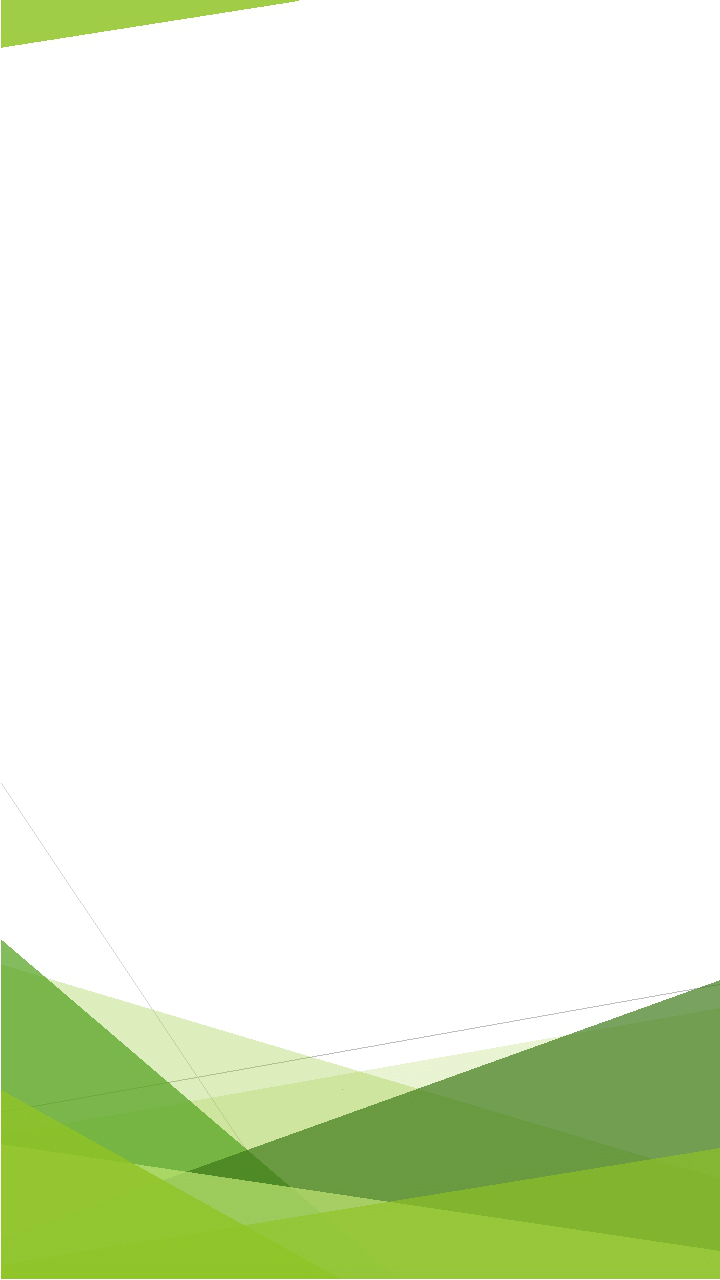 Тушнинская средняя школа имени ф.е.крайноваПроект «Создание и организация развивающего пространства в сельской школе»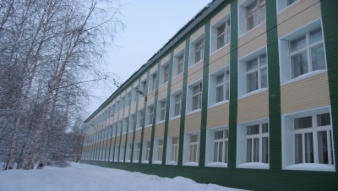 Тушна 2017СОДЕРЖАНИЕВведение………………………………………………………….…………………..3План реализации проекта……………………………………………….…….….....6Этапы реализации проекта……………………………………………………....….7Смета расходов………………………………………………………………….......15Заключение…………………………………………………………….…………....16Список используемых источников и литературы…………………………..…….17ВведениеОдной из приоритетных задач государственной политики в области образования является обеспечение высокого качества образования, основанного на фундаментальности знаний и развитии творческих компетентностей обучающихся в соответствии потребностями личности, общества и государства, безопасности образовательного процесса и обеспечении здоровья детей при постоянном развитии профессионального потенциала работников образования. На решение этой задачи направлены программа модернизации системы образования и стандарты нового поколения. Новые стандарты должны регулировать не только содержание образования и планируемые образовательные результаты, но и обеспечивать гарантиями государства достижение этих образовательных результатов в условиях определенной образовательной среды, которую составляют педагогические кадры, а также материально-техническое, информационное и финансово-экономическое обеспечение. Образовательная среда – не новое понятие. Ее связывают с образовательным процессом как часть общей среды, имеющей с ним активное взаимодействие и существенное взаимовлияние, т.е. среда существенно влияет на образовательный процесс, в то время как процесс также оказывает влияние на среду, изменяет ее и подстраивает под себя. Современное образовательное пространство должно:- обеспечивать достижение планируемых результатов освоения основной образовательной программы, личностное развитие обучающихся, в том числе формирование системы социальных ценностей, ключевых компетенций, составляющих основы образования на протяжении всей жизни;- гарантировать охрану и укрепление физического, психологического и социального здоровья детей, обеспечивать индивидуализацию процесса обучения, открытость по отношению к семье и обществу, обеспечивать сетевое взаимодействие образовательных учреждений, использование творческого и профессионального потенциала учителей. Сегодня образовательное пространство рассматривается как комплекс информационно-образовательных ресурсов, методических и материально-технических средств, включающих систему непрерывной поддержки ученика и учителя, финансово-экономических и управленческих механизмов, позволяющих реализовать концептуальные подходы и требования ФГОС. Эти требования определяют актуальность проекта «Создание и организация развивающего пространства в сельской школе».Аннотация проектаПроект «Создание и организация развивающего пространства в сельской школе» будет реализован всеми участниками образовательного процесса (педагогами, обучающимися и их родителями) при участии спонсоров школы. Основы проекта:Государственная программа Ульяновской области                        "Развитие и модернизация образования в Ульяновской области"                                                        на 2014 - 2020 годы. Программа  «Десятилетие доброты" на 2017-2027 годы.  Программа развития Муниципального общеобразовательного учреждения Тушнинская средней  школы  имени Ф.Е. Крайнова   на 2016 - 2020  годы.Муниципальное общеобразовательное учреждение Тушнинская средняя школа имени Ф.Е.Крайнова Сенгилеевского района Ульяновской области расположена в сельской местности, является один из приоритетных социокультурным центром села.Цель проекта: создание воспитательной культурно-образовательной среды, обеспечивающей комфортные условия обучения, духовно-нравственного становления и развития различных компетентностей обучающихся.Задачи: - создание условий для эффективного проведения перемен обучающимися; - реализация задач общекультурного воспитания обучающихся эстетическими средствами; - организация информационно-коммуникативного взаимодействия всех участников учебно-образовательных процессов во всей жизнедеятельности школы; - формирование субкультуры учащихся, восприятия ими нравственно-этических ценностей, общественной морали; - социализация учащихся, формирования правосознания, развитие их информационно-правовой культуры; - формирование знаний и представлений о жизнедеятельности общества, принципах, перспективах и тенденциях его развития; - формирование мировоззрения в комплексном единстве мироощущения, мировосприятия, миропонимания и мироосмысления, в том числе, формирования современного информационного мировоззрения.  Направления деятельности:Создание дизайн - проекта оформления рекреаций школы.Подбор материала для реализации проекта.Составление сметы расходов реализации проекта. Привлечение спонсоров, членов Управляющего совета школы, членов родительских комитетов классов.Приобретение необходимых материалов для реализации проекта.Практическая деятельность по реализации проекта.Сроки реализации проекта: проект  реализуется с 2017 года по 2019 годы.Ожидаемые результатыПоказателями эффективности реализации проекта должны стать: - повышение качества образовательных результатов за счет погружения учащихся в условия взаимодействия, диалога и познавательной активности, способствующих реализации интеллектуального и творческого потенциала каждого ученика; - повышение работоспособности обучающихся на уроках как результат рационально организованного отдыха на переменах;- отсутствие травматизма школьников;- повышение эстетической культуры дизайна школы.                                     План реализации проектаДля успешной разработки и реализации проекта инициативной группой был разработан поэтапный план его реализации.Этапы реализации проектаI. Подготовительный этапДля успешной реализации проекта с учетом пожеланий и возможностей учителей и обучающихся была создана творческая группа, состоящая из руководителя проекта, заместителей директора по учебно-воспитательной работ, воспитательной работе, творческие педагоги, члены школьного самоуправления, члены Совета родителей (законных представителей). II. Этап реализации проекта           «Визитная карточка школы»       холл 1 этажаПервая секция 1 этажа «Я и моя Россия»  содержит  информацию: права и обязанности обучающихся, рекомендации социального педагога и педагога психолога, информацию по профориентации. Основной целью создания данной зоны является формирование правового сознания, правовой культуры учащихся школы, активной гражданской позиции подростков.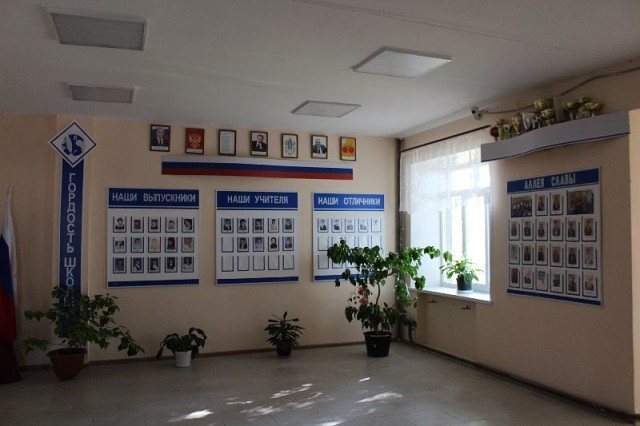 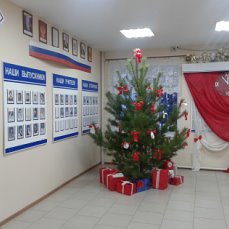 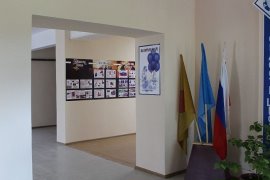 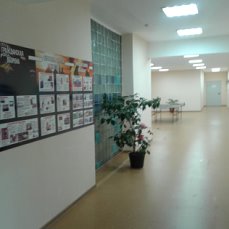 1 этаж помещения школы «Город мастеров» посвящен искусству.   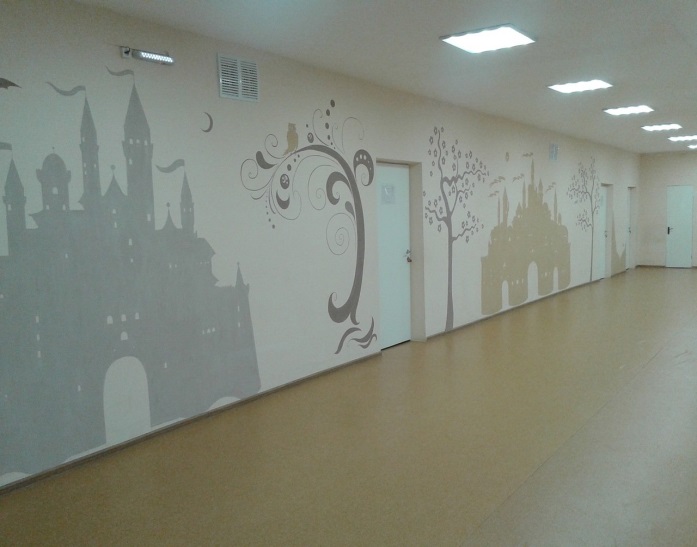 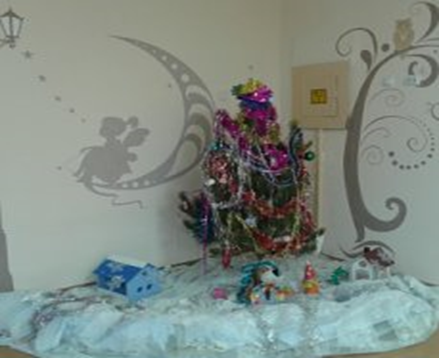 Целью создания секции «Город мастеров» является формирование способностей восприятия и понимания прекрасного в искусстве и жизни, выработка эстетических знаний и вкусов, развитие задатков и способностей в области искусства, а также будут демонстрироваться творческие работы учащихся школьного, городского и муниципального уровня (рисунки, поделки, картины). Учащиеся смогут получить квалифицированные рекомендации по игре на музыкальных инструментах и вокальному исполнению, а также продемонстрировать свои творческие способности в данном жанре на «Музыкальных переменах». Секция предполагает наличие зрителей, что будет способствовать музыкальному вкусу обучающихся. Планируется мягкая мебель для релаксации учащихся.Секция «Моя  профессия», направлена на оказание профориентационной поддержки обучащимся в процессе выбора профиля обучения и сферы будущей профессиональной деятельности, выработку у обучающихся сознательного отношения к труду, профессиональное самоопределение в условиях свободы выбора сферы деятельности в соответствии со своими возможностями, способностями и с учетом требований рынка труда.Создание системы взаимодействия школы и предприятий района и области на основе договоров и совместных плановРеализация программы «Твой выбор»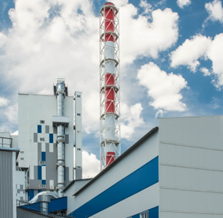 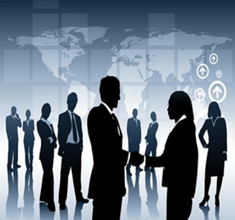 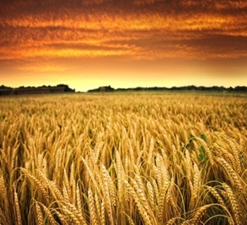 2 этаж В рекреации второго этажа школы находится  секция  «Литературная гостиная», создана для проведения литературных вечеров, чтении и прослушивании прозы и поэзии великих писателей и поэтов.. и наших земляков.. Секция «Все в наших руках» направлена на развитие волонтерского движения в школе, формирование позитивных установок обучающихся на добровольческую деятельность; апробация новых форм организации занятости детей для развития их самостоятельной познавательной деятельности, профилактики вредных привычек, воспитания здорового образа жизни; снижение уровня социальной напряженности подростков и молодежи посредством получения ими позитивных эмоций при участии в мероприятиях волонтерского центра.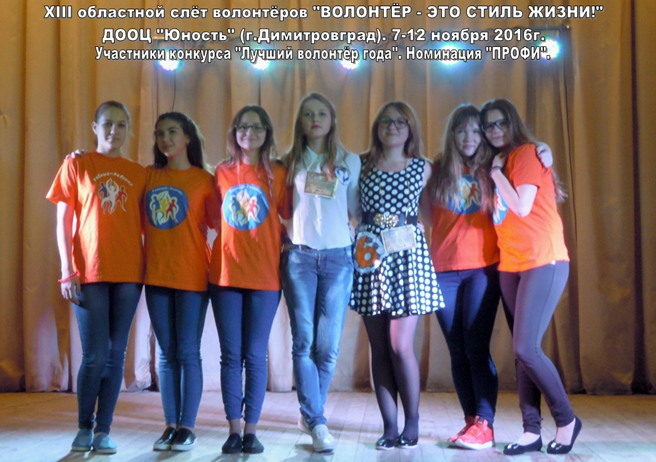 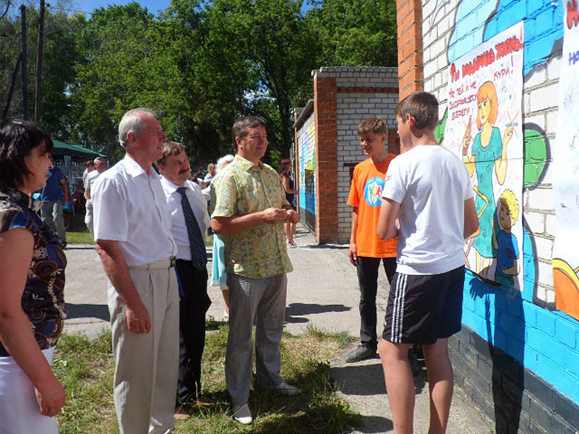 Волонтерский центр «Все в наших руках» действует с 2012 года. Направления центра: поддержка социально-незащищенных групп населения, пропаганда здорового образа жизни по профилактики алкоголя, наркомании, курения. Вич, СПИДа..участие в реализации социальных проектов.                                                                         2 этаж В рекреации второго этажа школы находится  секция  «Литературная гостиная», создана для проведения литературных вечеров, чтении и прослушивании прозы и поэзии великих писателей и поэтов.. и наших земляков..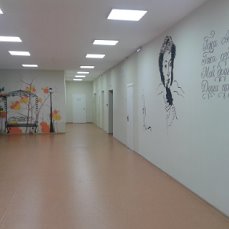 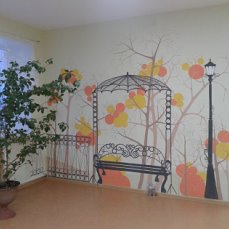 «Высоконравственный, творческий, компетентный гражданин России, принимающий судьбу Отечества как свою личную, осознающий ответственность за настоящее и будущее своей страны, укорененный в духовных и культурных традициях российского народа»  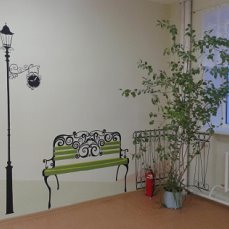 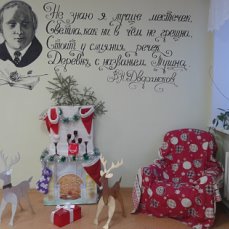 Вторая секция вторго этажа посвящена системе школьного самоуправления     Цель -  формирование у школьников личной готовности к самореализации в условиях современного общества через освоение навыков социального взаимодействия.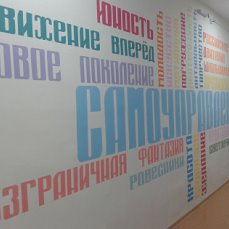 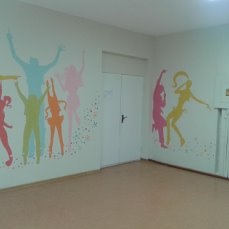         28 июня 2017 года наша школа вступила в Российское движение школьников (РДШ).    Цели организации – совершенствование государственной политики в области воспитания подрастающего поколения ; содействие формированию личности на основе присущей российскому обществу системы ценностей.      1 сентября 2017г. самые активные, творческие, целеустремлённые ребята будут приняты в ряды РДШ.3 этаж3 этаж помещения школы «Кто, если не мы…» посвящен патриотическому воспитанию школьников и анализу инновационной деятельности  (РИП)  «Взаимодействие школы с национальным парком «Сенгилеевские горы» как ресурс личностного развития сельских школьников"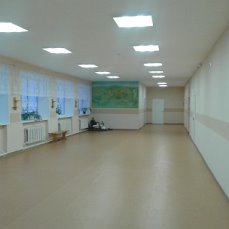 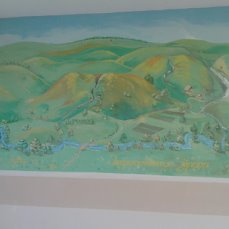 Создание системы взаимодействия школы и национального парка на основе договоров и совместных планов:1. Эколого-туристский лагерь  «Экоград» .2. Школьное  туристско-краеведческое  объединение «Юные туристы-экологи».3. Экологическая тропа и туристско-экскурионный маршрут «Музей под открытым небом».4.Ежегодная организация и проведение: туристско-экологической конференции, туристического слета, экологических акций.5. Выпуск школьная газета «Вестник природы».6. Экологический патруль.7. Открытие «Экологического музея»  и т.д.    Вторая секция  «Наши истоки.» направлена на формирование у обучающихся личностного качества гражданина, воспитание бережного отношения к историческому и культурному наследию Отечества, расширение представления об истории малой родины, России. Секция  «Наши истоки», состоящая из трёх уровней:1уровень (1-4 кл) – «Тепло родного очага», предусматривается подробное изучение истории семьи, школы.2 уровень (5-8 кл) –«Малая Родина – твоё начало», изучение родного края во всем многообразии.3уровень (9-11 кл)  – «Знаменательные даты в истории России», на этом этапе предлагается  изучение истории страны, особое место необходимо уделить ВО войне.Участие в проектах «Обелиск», «Ветеран живет рядом», «Дом со звездой и т.д. Единый день политинформирования.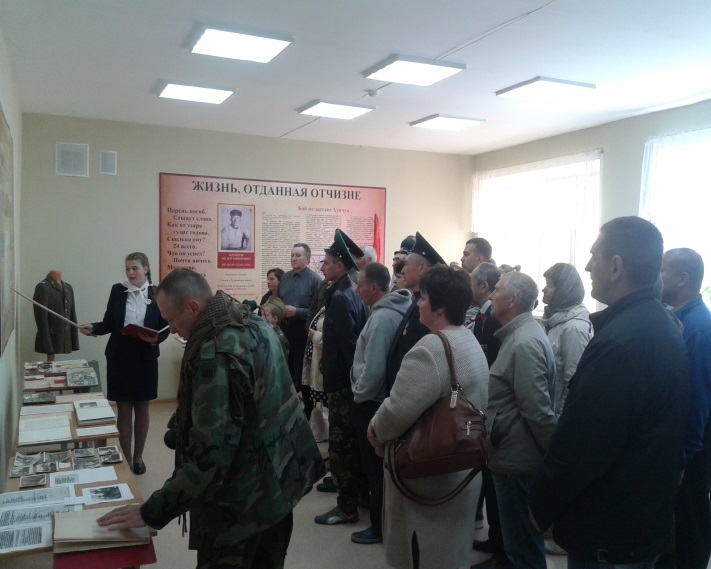 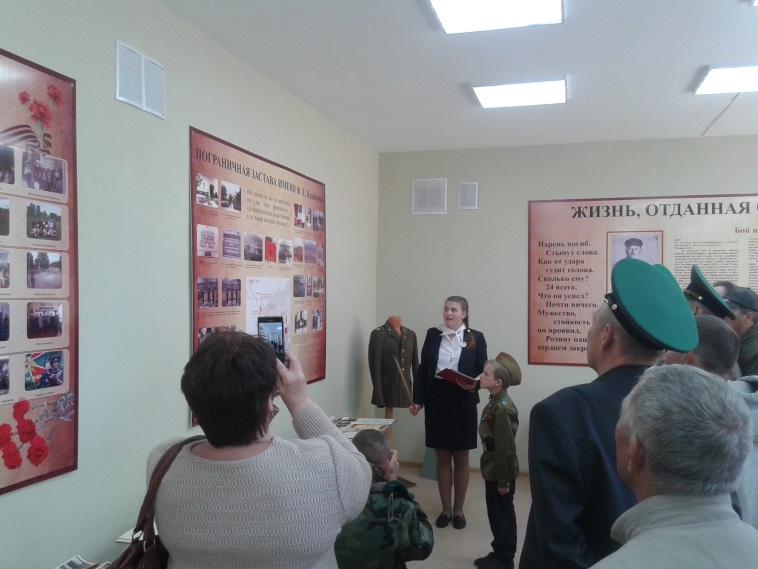 Открытие и функционирование музеев: «Комната Боевой Славы», « Музей имени Ф.Е.Крайнова», «Русская изба»Смета расходовЗаключениеОбразовательное пространство учреждения можно рассматривать как механизм целенаправленного педагогического управления процессом субъектного преобразования обучающихся, перевод их из созерцательной и исполнительской позиции в позицию активного субъекта деятельности. Организация работы по созданию современного образовательного пространства как базовой площадки становления личности обучающегося позволит достичь следующих результатов: - добиться стабильных положительных образовательных результатов обучающихся; - создать условия, позволяющие получить обучающимся качественное образование;- продуктивно использовать современные образовательные технологии, в основе которых лежит компетентностный подход к обучению;- создать условия для профессионального роста учителей, их участия в инновационной деятельности; - развитие материальной базы школы. Реализация проекта «СОЗДАНИЕ И ОРГАНИЗАЦИЯ РАЗВИВАЮЩЕГО ПРОСТРАНСТВА В СЕЛЬСКОЙ ШКОЛЕ» будет продуктивной, т.к. при помощи еѐ произойдѐт обновление многих сторон школьной жизни. Эффективность проекта будет отражена в решении проблем всех заинтересованных сторон: учеников, учителей, родителей.В настоящее время все дизайнерские работы по оформлению помещений основаны преимущественно на эстетическом критерии. Дизайн интерьера является одновременно и дизайнерским инструментом и оздоравливающим методом.Мы должны сохранить ту сущность, которую мы получили в результате проекта. И в дальнейшем сделать нашу школу ещё прекраснее.Работа педагогического коллектива будет носить системный целенаправленный характер. Успешно будет продвигаться формирование командной организационной культуры в педагогическом коллективе. Список используемых источников и литературыЕрошенков И.Н. Культурно-досуговая деятельность в современных условиях. - М.: НГИК, 2004.Кириллова О. А. Организация предметно-пространственной среды в кабинетах образовательной организации в соответствии с ФГОС ООО/ NovaInfo.Ru. 2015.Т.1. № 31. С. 192-196.Киселева Т.Г., Красильников Ю.Д. Социально-культурная деятельность. М.: 2001.Никитаева М.В. Современная предметно-пространственная среда образовательной организации в соответствии с новыми тенденциями в образовании. // NovaInfo.Ru. 2015.Т.1. № 31. С. 199-202.Новичкова М.А. «Экология жизненного пространства», 2005.Современные технологии социально-культурной деятельности. Под ред. Григорьева Е.И. Тамбов: 2002.Стрельцов Ю.А. Культурология досуга - М., 2002 г.Эльконин Д.Б. Психология игры. М.: Педагогика, 2000.Федеральный государственный образовательный стандарт основного общего образования /Министерство образования и науки Российской Федерации. 2-е изд. М.: Просвещение, 2013.№п/пПрограмма действийИсполнительСрокиИсполнениеПодготовительный этапПодготовительный этапПодготовительный этапПодготовительный этапПодготовительный этап1.Определение проблемы, обсуждение проблемных вопросов, изучение общественного мнения.Творческая группаавгуст2017 г.август 2017 г.2.Распределение обязанностей среди членов инициативной группы. Создание групп: социологов, дизайнеров, экономистов, практиков.Творческая группаавгуст2017 г.август 2017 г.Этап реализации проектаЭтап реализации проектаЭтап реализации проектаЭтап реализации проектаЭтап реализации проекта1.Подбор развивающих зон для рекреаций с учетом мнения обучающихся и учителей начальных, родителей (законных представителей)Творческая группаавгуст2017 г.август2017 г.2.Разработка дизайн – проекта оформления рекреаций.Творческая группаНоябрь 2017гНоябрь 2017г3.Составление сметы расходов, работа со спонсорами, членами Управляющего совета, родительскими комитетами классов.Творческая группадекабря2017 г.декабря2017 г.4.Приобретение материалов для реализации проекта.Творческая группавторая декада декабря2017 г.вторая декада декабря2016 г.5.Оформление рекреаций в соответствии с дизайнерским проектом.Творческая группа2018гЯнварь-март 2018гЗаключительный этапЗаключительный этапЗаключительный этапЗаключительный этапЗаключительный этап1.Подведение итогов реализации проекта.Творческая группадекабрь 2018декабрь 2018№ п/пНаименование материаловРасходыРасходыРасходы№ п/пНаименование материаловЦенаКоличествоСтоимость1.Стенды для творческих работ учащихся375012450002.Мягкая мебель для релаксации учащихся 300001300003.Стенд «Природа национального парка»49503148504.Диваны в холлы3000824 0005.Стенд «Символика РФ»3750275006.Стенд «Уголок боевой славы»100001100007.Мягкие модули100015150008.Шашки700321009.Шахматы напольные 2000012000010.Настольный хоккей400014000Итого:Итого:Итого:Итого:172 450 руб.